Zapiski iz predavanj l. 2005/2006EPIZOOTIOLOGIJA- nauk, ki proučuje masovne pojave pri živalih. Predmet proučevanja je pojavljanje, razvoj, gibanje, zatiranje, odstopanje od fiziološkega stanja zdrave živali. Proučuje vzroke za nastanek, razvoj in prenehanje kužne bolezni, metode za hitro prepoznavanje epizootij (diagnostične metode), metode profilakse (preprečevanja) epizootij, katerih cilj je eradikacija bolezni, metode za preprečevanje prenašanja kužnih bolezni z živali na ljudi (zoonoze). Pri vsaki stvari skušamo najti kužni krog; povzročitelja, vstop in izstop povzročitelja.OSNOVNI EPIZOOTIOLOŠKI POJMISPORADIČNI primeriPojavljajo se brez časovne omejitve in na področju, kjer ta bolezen trajno ni prisotna (primer; črne koze pri ljudehvnesena od drugod)ENZOOTSKO (ENDEMIČNO)Pojavljanje na določenem področju neodvisno od števila obolelih; tendenca širjenja na druga področja (antraksovi distrikti)Glede na število obolelih ločimo;HIPERENZOOTSKOMEZOENZOOTSKOHIPOENZOOTSKO stanjeENZOOTSKA TOLERANCASituacija, ko se bolezen ne pojavlja, povzročitelj pa je še vedno prisotenEPIZOOTSKOPojavljanje večjega števila obolenj pri eni ali več vrstah živali, s tendenco širjenja na sosednja področja. Fenomen ledene gore – BSEEPIZOOTIJAZajame posamezno dvorišče, naselje, več naselij, cele deželePANZOOTIJABolezen nastopi v velikem številu primerov, ni krajevno omejena, zajame cele države ali kontinenteDELAVNE METODE V EPIZOOTIOLOGIJIOpisna ali zgodovinska metoda- obstaja odkar so ljudje zapisovali o posamezni epidemiji ali epizootiji (Mezopotamci, Turki)Primerjalna zgodovinska metoda- primerjava različnih kužnih bolezni med seboj; iz izsledkov potegnemo sklepeStatistična metoda- pojavi se z razvojem matematike v 19. stol.. pojavijo se novi pojmi; MORBIDNOST, MORBIDITETA, OBOLEVNOSTOdnos med številom zbolelih živali za neko boleznijo na določenem področju, ob določenem času in med številom vseh živali te vrsteM = število obolelih/ število vseh živali te vrste     X KPri tem je K konstanten; 100 obolevnost izrazimo v %, lahko pa je K tudi 1000, 10.000, če je zbolelo malo živaliMORTALNOST, MORTALITETA, UMRLJIVOSTodnos med številom poginulih živali in številom vseh rizičnih živaliLETALNOST, SMRTNOSTRazmerje med številom poginulih in številom zbolelih živali določene vrsteLETALNOST = št. poginjenih/št. zbolelih živali   X100INCIDENCAopredeljuje pojav novih izbruhov določene bolezni v določenem časovnem obdobjuINCIDENCA= št. izpostavljenih živali/št. novoobolelih v obdobju x     X100PREVALENCAIzrazimo jo na dva načina; TRENUTNA ( št. obolelih v določenem trenutku)ČASOVNA ( št. obolelih v časovnem obdobju)PREVALENCA = št. izpostavljenih v trenutku x/ št. Obolelih v trenutku x X100Poleg opisanih poznamo še:Eksperimentalne metode (poskusi imitacij epidemij z biološkimi poskusi)Analitične metode (analiza pojava bolezni)Sociološke/ekološke metode (prehrana, nega, izkoriščanje živali…)INFEKCIJA-OKUŽBAje prodor in razmnoževanje patogenih MO v organizmu človeka, živali, rastlineposledica okužbe je lahko, vendar ne vedno, kužna bolezenpogoji, da makroorganizem zboli za kužno boleznijo:makroorganizem mora biti sprejemljiv za določen MOobstajati mora patogeni ali za infekcijo sposobni MOMO mora dobiti priložnost za kontakt, možnost naselitve v makroorganizmuprenos infekcije:vertikalni (naslednja generacija)horizontalni (ista generacija)s kontaktom/preko posrednika (voda, zemlja, predmeti…)nalezljive bolezni so tudi kužne (infekcijske), niso pa vse kužne bolezni tudi nalezljive!KUŽNA BOLEZENje zapleten biološki proces, v katerem sodelujejo MO in makroorganizemgre za stanje, ko se pri gostitelju pojavijo bolezenska znamenjainfekcijska veriga je sistem niza dejavnikov, kot so gostitelj, povzročitelj, potek prenosa infekcijskega agensa, vpliv okoljaprenos MO z enega na drug organizem imenujemo kužna bolezeninfekcijska veriga ima eksogeni (izven živali) in endogeni ( MO kroži v organizmu)polkrog Kochovi postulati-zahteve, ki morejo biti izpolnjene, da imamo lahko neke MO za povzročitelje:klice morajo biti specifične za določeno bolezenMo moramo izolirati v čisti kulturiIzolirani MO morajo povzročiti isto bolezen tudi pri poskusni živaliMO lahko osamimo tudi iz namerno okuženih živali v čisti rastivendar obstajajo izjeme:če so MO dalj časa na gojišču izgubijo virulenco in niso več sposobni povzročiti bolezni. Prav tako lahko povečajo ali zmanjšajo virulenco pasaženekateri MO so lahko patogeni samo v prisotnosti drugega MOvirusi ne rastejo na umetnih gojiščih (jih je pa možno izolirati na celični kulturi)2 značilnosti MO, ki povzročajo bolezni:invazivnost-sposobnost prodora v organizem, razmnoževanje in širjenje po njemtoksigenost-sposobnost proizvajanja toksinovinfekcije s kratkim ciklusom- virus pasje kuge (pridružijo se sek. infekcije);po tednu dni žival brez virusa  - tvorba ptperzistenca mikrobov- kronične infekcije (TBC, herpesvirus)tvorba rezistentnih oblik (B. anthracis, C. tetani, orthopoxvirus rezervoarji infekcij; vlažno okolje,prenašalci (klopi) vrste infekcij:naravna, prirodnaumetna, eksperimentalnalokalna, splošna (bakterjemija, viremija), monogena (samo z enim povzročiteljem), mešana (2 ali več različnih MO), sek. infekcijasuperinfekcija (dodatna okužba obolelega z isto vrsto MO), reinfekcija (preboli, kratek čas imun/ali ne, takoj zboli za isto boleznijo)recidiva (preboli, povzročitelj ne izloči, čez čas spet zboli)žariščna, fokalna (TBC)inaparentna (ni kl. znakov)latentna (agens prikrit, ob stresu se aktivira)potek je lahko:kliničensubkliničenglede naintenzivnost pa:perakuten, akuten, subakuten, kroničen, subkroničen, latentenEPIZOOTIOLOŠKI DEJAVNIKIvirulenca MO in njihova infekcijska fazavir okužbe (infekcije)poti širjenja okužbe in načini prenosavdorno mesto infektadovzetnost ali dispozicija gostiteljamed seboj so povezani v kužni krog/epizootiološko verigoče manjka le en člen se kužna bolezen ne pojaviče izločimo iz kroga le en člen pa lahko bolezen zatremoPovzročitelj Izstop	       Kužni krog	vstopširjenjeVIRULENCA MOvirulenca je sposobnost MO, da povzroči okužbopatogeni Mospadajo v skupino heterotropnih organizmovdelimo jih na:saprofite- živijo na mrtvi organski snoviparazite- živijo v gostitelju in mu pri tem na različne načine škodijo komenzale- živijo v gostitelju, vendar ne škodujejo (e. coli v črevesju)simbionte- gostitelju jemljejo hrano, vendar mu koristijo (lišaji)ločimo: apatogeni (pod nobenimi pogoji niso patogeni za nobeno živalsko vrsto)fakultativno patogeni (škodljivi pod določenimi pogoji)obligatorno patogeni (vedno škodijo gostitelju)90% mikrobov ima zelo pomembno vlogo v naravi (okolju)tudi naš prebavni sistem je poln MO, ki so nujno potrebni pri prebavikužni spekter mikroba- sestoji iz števila živalskih vrst, ki so dovzetne zanjDLM in DMI:DLM- dosis letalis minimaDMI- dosis media infecta Pri bakterijah ugotavljamo s štetjem klic pred umetno okužboPri toksinih ugotovimo s tehtanjem toksina pred poskusomPri virusih ločimo: količino virusa v neki suspenziji50% infektivna doza ID50 t.j. količina virusa, ki pri 50% inficiranih živali povzroči obolenje50% letalna doza LD50: t.j. količina virusa, ki pri 50% inficiranih živali povzroči smrtvirus dokazujemo z molekularnimi metodami ali pa s tem, da ga sekveniramo?Vedno bolj se izogibamo biološkim poskusomVirulenca MO in njihova ID sta lastnosti patogenih MO da:Pridejo v tkivo gostiteljaUpirajo se obrambnim mehanizmom gostiteljaRazmnožujejo se v gostiteljuPovzročajo večja ali manjša obolenjaVIR OKUŽBEprimarni viri:bolne živali klicenosci živali in ljudjeproizvodi bolnih živali in klicenoscevsurovine bolnih živalitrupla živalidivje živaličlenonožci (arthropoda)intermediarni viri: - izločki (sekreti, ekskreti)najnevarnejši so rekonvalescentni klicenosciti preživijo neko bolezen, vendar pa se povzročitelj ne uspe izločitikronični klicenosci so podgane npr. pri leptospirozi ( se razmnožujejo v urogenitalnem traktu in se potem izločajo z urinom)vrste klicenoscev:urogenitalnihematogenioralniintestinalninazalnikonjunktivalnidermalnigalaktogeničlovek bi lahko na žival prenesel npr TBC, salmonelozopri proizvodih je najpogostejši vzrok mleko, pri surovinah pa surove kožeantrakstrupla (sveža 2-3dni po smrti) so max. okuženače divji prašiči zbolijo za KPK, lahko to prenesejo na domačeklopi so aktivni vir, istočasno tudi rezervoar (klopni meningitis, Coxiella)MOsaprofitkomenzalparazit(patogen, apatogen)simbiontvirulencapatogenostantigenosttenacitetakoličina (doza)Človek, živalvhodi: koža, sluznica, placentadovzetnost, odpornost (splošna, posamična)način držanja živaliprehranaizkoristekvelikost populacijeklimaokoljeizvori infekcij (primarni, sekundarni)širjenje infekcijekontaktplacentazrakvodazemljaživalitransportprimarni viribolne živali, klicenosci, človek, proizvodi, surovine, trupla, divje živaliintermediarni viriizločki bolnih živali, izločki klicenoscevsekundarni viri- zemlja, pašniki, voda, zrak, hrana, krma, kontaminirani predmeti, prostori, prometna sredstvav zemlji najdemo klostridije (c. Tetani); velik problem pri konjih, ker so dovzetni in so klostridiji lahko njihova normalna črevesna mikrofloradruga nevarnost pa je antraks (zakopali so mrtve živali, ki so poginile zaradi antraksa na poplavnem območjuantraksovi distrikti; Brežice, blizu cerkniškega jezera..)rezervoarji:so primarni viri okužbeza steklino; lisice, jazbeciklopi (meningitis)komarji (malarija)sekundarni viri okužbezemlja, pašnikivoda, zrakhrana, krmakontaminirani predmeti, prostori, prometna sredstvazemlja:antraksovi distrikti (spore lahko pridejo na površje, se prilepijo na travovse živali je treba cepititetanuscepljenje proti tetanusuvoda:lahko pride do epidemijvečja možnost je, da pride do okužbe pri stoječih vodah (trstičje kot naravna čistilna naprava), lužahgloblja kot je voda, manj je okuženaokuženi nastavki in ventili s katerih živali pijejozrak:s kašljanjem aerosol, ki lebdi glede na velikost kapljickapljične okužbe ali pa s prahom kjer so se te kapljice posušilezrak v hlevih je odvisen od higieneperutninske farme imajo veliko prahu v zrakuhrana, krma:lahko so že rastline kontaminiraneribja mokaptiči lahko defecirajo nanjo (salmonele…)predmeti:odvisno je tudi od doze infekta, da pride do okužbepo izpraznjenju hleva je treba vse počistiti, razkužiti in pustiti prazno nekaj časaiatrogena okužba (brizge, igle-_>ne menjujejo v eni jati)porodne vrvi iz konopljeprostori:hlevi, rampe za razkuževanje, inkubatorjiprevozna sredstva:kamione je potrebno dobro razkužitipasivni vir okužbe je lahko tudi veterinarrazkuževanje škornjev!!POTA ŠIRJENJA-PRENAŠANJE OKUŽBEstikdirektni stik-telesni (spolno prenosljive bolezni preprečimo z umetnim osemenjevanjem); spolne infekcije, ugrizi, eksantematične kužne bolezni, bolezni z ulcerativnimi spremembami, bolezni z izcedkomindirektni stik- predmeti, živali( na dlaki, nogah, prenašajo infekt sami pa niso nujno bolni), človek, kohabitacijadiaplacentarno, transovarialno (ptičja gripa)prenos preko placente, vendar je odvisno tudi od tipa placente; če se plod okuži lahko žival abortira (zgodnji, pozni)zrakaerogene infekcije z zrakom ali prahomdirektne kapljične infekcije – direktno kašljanjeindirektne kapljične infekcije – kapljice padajo na tla in se prenašajo s prahom (TBC, SiP…)potrebni so konstantni tokovi vetra in raven relief, da pride do okužbe na večje razdalje- pri nas je taka okužba minimalna (relief!)hranaribja moka, ki se tovori na velike razdalje in pride v Luko Kopervoda voda je lahko zelo hitro kontaminirana, še posebej stoječe vode npr. če bi stresli nekaj mg toksina butulina (Cl. botulinum) v NY v vodovod, bi lahko bilo  takoj milijon mrtvihpri antraksu so hidrološke razmere krivec, da pridejo spore na površinopodtalnica se dvigne, spore katapultira iz 3m globine na površinotrava zrastena njej spore, krava travo poje in zbolipreventiva: cepljenje na teh področjihživali z antraksom ne smemo secirati, ker kri ni strjena in lahko odteče v odtok in tako okužimo zemljovzorec za pregled je kos uhljazemljaživali, členonožcidivji mesojedi, ki se hranijo z mrhovino lahko prenesejo tularemijo, miksomatozoglodavci-leptospiročlenonožci-klopni encefalitis, boreliozo, erlihiozomehanski prenos z muhamipromet z živalmi, njihovimi proizvodi, surovinami, nomadska pašaz letom 2006 so ukinjena spričevalanajvečji problem so pitališča, ko se nakupi več mladih živali iz različnih rejnomadska paša- pri nas tega ni veliko (le na najetih ali svojih travnikih)možnost, da ptica okuži drugo z aviarno influenco prek zraka je minimalna (z dihanjem)večja je verjetnost okužbe s fecesomVDORNO MESTO INFEKTAsluznica; respiratornega trakta, prebavil, urogenitalnega trakta, očesna veznicaveliko agensov vstopa na več načinov; npr. virusi, ki napadajo respiratorni trakt-herpes virus-vstopijo preko dihal ali sluznice prebavil; za pljuča večja možnost okužbe: večja površina, potrebna manjša dozaaerogena infekcija, aerosolsluznica prebavil, pogosto nazofarinks-preko njega veliko agensov, ni treba da pride v pljučaHV, SiP, KPK. Vsak virus pri tem izkorišča svojo pot: takoj za nazofarinksom je živčno tkivo, HV tu vdre. Sip in KPK gre v tonzilelimfatični sistemkriviremijaurogenitalni trakt: občutljiva sluznica, velika verjetnost za okužbo pri koitusu ( z AI zmanjšamo to na minimum, če pregledujemo seme, delamo čisto)KPK se prenaša tudi z AIočesne veznice: same se redko inficirajo, najpogosteje pri določenih pasmah psoventropij, lahko kriv ventilator-nečiste roke, maleinizacijakoža: preko vbodnih ran, prek odrgnin…če je intaktna, je dovolj velika bariera: kisel pH, dlaka, perjemanjše praske, poškodbevdre povzročitelj, lahko kriva tudi oprema: uzda, sedlo ovratnicanajpogostejša okužba je z vbodi; komarji, globoke rane se zunaj zaprejoanaerobni pogoji: šuštavec, parašuštavec, tetanuskriv veterinar: s cepljenjem, aplikacijo zdravilče ne menja igleplacentaje redko vstopišče za infekt, v viremični fazi pride preko njeabortus v zgodnji faziinfekcija z neznanim vstopališčempri IAK: žuželke+ neznan vstopveliko agensov ima več načinov vstopaherpes virus lahko vstopa skozi respiratorni trakt, prebavilaHV vstopi v organizem v ustni votlini do nazofarinxaSiP in KPKpreko tonzil in nato daljepljuča; lažji kontakt, večja površina, manj je potrebno kot pa pri vstopu skozi prebavila (pH, kislina…)DOVZETNOST ZA OKUŽBO/DISPOZICIJAvrsta živalipasmastarostspolprehrananačin rejekonstitucijaorganske boleznimehanične poškodbetransportprevelikagostota naseljenostidovzetnost ali dispozicija je lastnost živali, da sprejme nek agens in njegovo razmnoževanje, nasprotje je rezistenca ali odpornost direktna škodakolikor so vredne živaliindirektna škodakoliko časa še ne bo gojil živaliSiP- nepotrebno živali krmiti z dodatnimi proteini; to smo ljudje z genetiko sami naredilitransport predstavlja stresinfekcijska bolezen lahko povzroči:enzootijo	(endemija)ves čas je prisotna, ne izgine, ne zbolijo vsi osebkisporadični, posamezni primeriepizootijo	(epidemija)fenomen ledene gorevedno več se odkriva, ne ve se globina in širina	panzootijo 	(pandemija)zajame vse kontinentekrivulja naraščapredvsem virusi so vrstno specifični: HV-vsaka vrsta ima svojega, le 1 vrsta prehaja med drugimi: Aujetzkisteklina: vse toplokrvne živaliSiP- parkljarji, ne pa kopitarjidoločene pasme so bolj dovzetne-kjer je bila večja selekcija na proizvodnjo: frizijka, šekica, ekstenzivne pasme veliko manj dovzetnesedaj popravljajo nazaj-iščejo stare genemlade ali zelo stare živali so bolj dovzetne: nerazvit imunski sistem pri mladih-ni Pt, bolj dovzetni za pljučnice, diarejeurogenitalni trakt: samice; mastitis, metritis bolj dovzetne tudi zaradi anatomskih značilnostiprehrana mora biti ustrezna, izenačen obrok, vitamini in minerali; pretirano izkoriščanje živali-slaboBSE-posledica pohlepa po denarjuhranjenje goveda z mesno-kostno moko za nadomestitev proteinov-tehnopatija-rastlinojede se krmi z lastnimi proteini-samo za boljši prirastekološka reja-manjše okužbe, intenzivna proizvodnja- možnost okužbe se eksponentno viša, gostota živali/km2, količina živali/m2 v hlevu, 8.-11. organske bolezni: parazitoze - v povezavi z večjo gostoto, premalo površin, stres-najpogosteje problem pri transportuPOJMIENZOOTIJA- endemijaje ves čas prisotna na nekem področju, nikoli ne izgine, nikoli ne zbolijo vse živali, vedno znova se pojaviprimer1: antraks na antraksovih distriktih-sporadični, posamezni primeriprimer2: endemični sifilis v Bosni- stalno je določeno št. ljudi nosilcevEPIZOOTIJA-epidemijaje velikokrat fenomen ledene gore; npr. BSE- nova epidemija se je začela kazati z vrhom, ni se vedelo koliko osebkov je okuženih na kakšnem področjupri nas naj bi bil BSE sporadičen: ker so ga iskaliepizootija se začne, narašča, pade, lahko pade zelo hitro, če pa še kar narašča, se širi na večje področjePANZOOTIJA-zajame več držav, kontinentovPROFILAKSA KUŽNIH BOLEZNImetode in ukrepi za zatiranje epizootijukrepi proti epizootiološkim dejavnikomUKREPI PROTI PRIMARNIM INFEKCIJAMBolne živali- veterinarska profilaksa omogoča uničenje bolnih živali uničenje bolnih živaliza ta ukrep se odločimo, če je postavljena točna diagnoza bolezninajbolj učinkovit ukrep, če se začne izvajanje čim prej po izbruhu bolezni in če zajame vse obolele in okužene živaliuničenje živali- stamping out, je ukrep, ki se izvaja:pri zelo kontagioznih boleznih, ki se hitro širijo; nevarnost epizootij, panzootij: SiP, KPK, atipična kokošja kuga, miksomatozapri manj kontagioznih boleznih, za katere pa nimamo etiološke terapije (vakcine); APK, kužna ohromelost prašičevpri zoonozah; TBC, bruceloza, maleuspojmi:bolna žival- bolezen je diagnosticirana klinično ali s kakšno diagnostično metodosumljiva, da je zbolela- vse živali v skupini, kjer smo ugotovili bolne, katerih zdravstveno stanje odstopa od normalnegasumljiva, da je okužena- vse živali v skupini, kjer smo ugotovili kužno bolezen Izolacija bolnih in sumljivih živalitake živali moramo osamiti tako, da ni možnosti za direkten in indirekten kontakt z zdravimi in sprejemljivimi živalmiizolacija je smiselna kot začetni ukrep, do postavitve dokončne diagnozeizolacija mora trajati najmanj tako dolgo, kot je najdaljša znana inkubacijska doba za bolezen na katero je postavljen sum (SiP-21 dni)ustanova ali prostor za izolacijo se imenuje KARANTENAkarantena se danes uporablja pri uvozu živali, preverja se stanje živali glede na pogoje uvoza (serološki pregled na Pt proti določenim povzročiteljem)UKREPI PRI KLICENOSCIHjih je izredno težko ugotovitipotrebne so mikrobiološke preiskave, ki dokažejo da je žival navidezno zdravainkubacijski klicenosci: se izolirajo in eventuelno tretirajo terapevtsko; po izbruhu se z njimi postopa kot z bolnimirekonvalescentni klicenosci: izločajo povzročitelja kronično ali celo permanentno; važno je, da jih sistematično odkrivamo in izločamopesti virusiče se inficirajo v 1./3 brejostiplod se perzistentno inficira (P.I.)UKREPI PRI PROIZVOIH BOLNIH ŽIVALI IN KLICENOSCEVpri pravilno izvajanih ukrepih pri bolnih živalih praviloma ni okuženih proizvodovproizvodi se sterilizirajo ali pasterizirajo (mleko)pomije se ne sme več dajati živalim (KPK)pri zoonozah se proizvodi uničujejoUKREPI PRI SUROVINAH BOLNIH ŽIVALI IN KLICENOSCEVukrepi so podobni kot pri proizvodih, vendar lažje izvedljivi, ker surovine prenesejo postopke, ki jih živila ne (dezinfekcija s kemikalijami…)UKREPI PRI TRUPLIH POGINULIH ŽIVALI ZARADI KUŽNE BOLEZNItransport mora biti opravljen tako, da se povzročitelj med potjo ne raznaša:prevozno sredstvo mora biti nepropustno za tekočinoprevoz pri SiP in KPK omejen na krajše razdaljenakladanje in razkladanje mora biti mehaniziranopri vsakem prevozu mora biti vozilo dezinficiranozakopavanje trupel:epizootiološko je pomembno, da trupla živali čim prej odstranimoprenehajo biti vir infekcijezakopati je potrebno dovolj globokopaziti na podtalnicosežiganje trupel:na grmadahuporaba tekočega ali trdega gorivaekološki problemi; emisije plinov, onesnaževanje okoljaNAJBOLJ KUŽNE BOLEZNI DOMAČIH ŽIVALI(bivša lista A)KLASIČNA PRAŠIČJA KUGA (KPK)Stamping out – vse živali se pobijejoPestivirusi:virusi z ovojnico+ polarna RNA (ne potrebuje mRNA ampak se lahko direktno prepiše)poliprotein (restrikcijski encimi razrežejo na proteine)ko so virusi v telesu se lahko razmnožujejo direktno iz NK brez vmesnih virusovstrukturni proteini so sestavni del virusa, nestrukturni pa so encimina ovojnici ima podaljške trimeriznotraj tega je nukleokapridni? Proteinznotraj pa enojna vijačna pozitivna polarna RNAtežko se jih elektronsko mikroskopsko prikaže, ker se ovojnico tekom postopka fiksacije lahko uničiPotek bolezni:Okužba                             AKUTNA OBLIKA   <4 tedne traja7-10 dni inkubacijeSmrtKrokronična oblika>4 tedne trajaRekonvalescenca(prebolijo)Patogeneza:okužba je oronazalna (s hrano v kateri je virus, z izdihanim zrakom)inkubacijska doba 7-10 dnine pojavljajo se več vsi klinični znakiklinično (akutna): visoka vročina, več kot , neješčnostAkutni potek bolezni:pri odstavljenih in pitancih najhitreje opazni akutni zrakiZačetni znaki:vročina 39,5-, letargija, anoreksijakrvavitve po koži in konjuktivahobstipacija, ki ji sledi diarejaataksija, pareza, krči, veslanje z nogamiKronična oblika:se pojavi kadar prašiči niso zmožni dobrega imunskega odgovorazačetni znaki so podobni akutni oblikikasneje prevladajo netipični znaki: ponavljajoča temperatura, kronični enteritis, krvavitev po koži ni, živali lahko živijo 2-3 mes., virus izločajo ves čas od pojava kliničnih znakov, občasno lahko dokažemo PtPrenatalna oblika in pozni pojav bolezni:virus KPK lahko prehaja placento pri breji svinji in okuži plod, okužba pri svinji poteka subkliničnopotek infekcije pri plodu je odvisen od starosti plodu in virulence virusav 1./3 brejosti,če pride do okužbe, pride do okužbe, pride do abortusa, fetalne smrti, mumifikacije in malformacijev 2./3 brejosti se virus v plodu krasno množi, plod pa ne reagira, ker še ni imunokompetentenv 3./3 brejosti postane imunokompetenten in že namnožen virus, vendar nanj ne reagira, ker ga smatra za svojega (okuženi v 2./# ne kažejo kl. znakov, izločajo stalno virus, nimajo pa Ig)okuženi v 3./3 ima Pt vendar ne moremo ločiti od kolostralnih Igpri okužbi plodu starejšem kot 90 dni pride do rojstva perzistentno okuženih prašičkovti se rodijo na videz zdravi in preživijo nekaj mesecevslabo priraščajo, pojavlja se kongenitalni tremorte živali igrajo glavno pri širjenju in vzdrževanju okužbe v čredi, saj izločajo virus KPK do svoje smrtiPatoanatomske spremembe:krvavitve po epiglotisu, povečane in krvave tonsilleinfarkti po vranici (kronična oblika)krvavitve po pelvisu ledvice in celih ledvicah (petehije)spremembe po črevesju (butoni pri kronični obliki)počasi je delovala lokalna imunost; vendar je zadnji čas ne diagnosticiramo, ker bolezen ostane le na akutni oblikiDiagnostika KPKinfekcija:peroralno ( s pomijami v katerih je bilo meso)z inhalacijopreko kožes semenom (okuženi merjasci)primerno mesto razmnoževanja virusa:tonzilaregionalne bezgavkePrimarno viremijadiseminacija virusa po krvi:Sekundarno nov krog pomnoževanja virusa po organih in drugih tkivihsek. viremija-ko virus ponovno pride v krikompleksi virus-Pt zamašijo ledvice, te niso sposobne več filtrirati krvi in prihaja do krvavitevvzorci za laboratorijsko diagnostiko KPK:heparinski vzorec krvi (izolirati moramo levkocitenato PCR ali izolacija virusa; v njih so virusi)krvni vzorec-serum (za dokaz Ig)tonzile, vranica (v akutni fazi), ileum (če gre za kronično obliko), mezenterialne bezgavke, ledvicaGlede na to kaj smo našli lahko določimo v kateri fazi je žival biladokazovanje virusa in virusnega antigenakriostatske rezine organov: tonzile, ileumz direktno imunofluorescenco ali IP-testomvirus se razmnožuje v citoplazmi, jedra morajo ostati prazna?izolacija virusa KPK na celicah PK-15dokazovanje virusa z IF ali IP-testomIF je hitrejši, IP gledamo lahko z navadnim mikroskopomvirus ne povzroča citopatskega efektavirus je v citoplazmi v ERdiferencialna diagnostika pestivirusov s specifičnimi monoklonalnimi protitelesipoliklonalna Ig reagirajo z vsemi pestivirusiantigenski test ELISAdokazovanje Ag iz levkocitov (kronična oblika- če v serumu in organih ni več virusa), seruma, suspenzije organovdokazovanje virusnega Agz RT-PCRRT= reverzna transkriptaza potrebna, da RNAvirus prepišemo v DNAPripravimo sekvenčno reakcijo in ustrezna analiza sekvenc (bazni pari)serološka diagnostikadokazovanje nevtralizacijskih Pt:NIF- nevtralizacijski IF testNPLA- nevtralizacijski peroksidazni testVELCIA- celični encimsko imunski testz encimsko imunskimi testi:blocking ELISAkompetitivna ELISAkompleks-blocking test ELISA (CTB –ELISA)Predlog ukrepov za preprečevanje pojava KPK v obdobju po vakcinacijiz letom 2001 se je prenehalo cepljenjelahko je zelo velika razlika med izolati po virulencivisoko virulentni seviklinična slika akutna, smrtsrednje ali nizko virulentni sevisubakutne, kronične oblike boleznivzorec bi jemali v čredah, ki mejijo na Hrvaškomonitoring 20% odstreljenih divjih prašičevkrmljenje s pomijami je strogo prepovedanoPreventivni serološki monitoring:določen čas po prenehanju vakcinacije serološkega testa samo v necepljenih čredahvzorce v čredah, ki mejijo na Hrvaškovzorci pri živalih pred klanjemna velikih farmah, ki so zaključene enote, ni smiselno izvajati testiranjeSLINAVKA IN PARKLJEVKAPicornavirusienovijačna, pozitivno polarna RNAgoli virusi, relativno stabilnivirusi pozitivnim genomom RNA:DRUŽINApicornaviridae- SiP, prašičji enterovirusicaliciviridae- mačji caliciviruscoronaviridae- koronavirusiarteriviridae- virus konjskega arteritisaflaviviridae- pestivirusi: BVD, KPK, BB (borderska bolezen)togaviridae- virusi konjskega encefalitisaRODOVI virusov v družini picornavirid:aphthovirus- SiPenterovirus- poliovirus (humani)- otroška paralizacardiovirusrhinovirus- virusi splošnega prehlada pri ljudehhepatovirus- hepatitis A(humanislinavka in parkljevkamočno kužna bolezen domačih in divjih prežvekovalcev, pujsovsistemsko obolenje, z mehurčki po površini sluznicni visoke smrtnosti med odraslimi živalmi, toda povzroča hude ekonomske izgubevelik pogin pri mladih živalih-miokarditisserotipi SiP:7 jih je: O, A, C, South African territories (SAT)-1, SAT-2, SAT-3, AsiaO, A, C: S Amerika, Evropa, Afrika, AzijaSAT 1,2,3: AfrikaAsia: AzijaZnanih je najmanj 60 podtipovDovzetne vrste živali:domači prežvekovalci- govedo, bivol, ovce, koze, kameledivje in eksotične živali- afriški bivol (virus jim trajno ostane v grlu), različne antilope in različne vrste jelenjadidruge vrste: prašičieksperimentalno; kunci, miši, budrerazlični učinki na živali zaradi različne dovzetnosti;prašiči (gostitelj, ki povečuje širjenje)- izloča do 1000x več virusa kot druge živali z izdihanim zrakom, omogoča širjenje virusa po zrakugovedo (gostitelj, pri katerem se bolezen najprej opazi)- zelo občutljivo za respiratorno infekcijoovca (gostitelj, pri katerem se bolezen najdalj vzdržuje)- blaga asimptomatska oblika bolezni, lahko se razširi po čredi preden jo opazimoPatogeneza:	prebolevniki	(večina)Infekcija                                 inkubacijska doba(inhalacija, ingestija)              (36h, običajno 3-10 dni)              klinični znaki         perzistenca		(mesece pri		delno imunih		smrtinfekcijska doza< 10 virusnih delcev	(miokarditisizločanje virusa se začne  1-4 dni preden se pojavijo klinični znaki	pri mladih)Klinični znaki:visoka TT; 40-mehurčki po sluznicah in svitku parkljev (na svitku pride do vnetja, sezutje parklja)šepanjeinfekcija srčne mišice- mlado govedo do 6 mesecevEpizootiologija:faktorji ki vplivajo na hitro širjenje in perzistenco SiP:antigenska variacija ( 7 serotipov brez navskrižne zaščite= PLURALITETA VIRUSA-mnogo antigenskih variant  z omejeno navskrižno reaktivnostjo)širok krog gostiteljevnizka infektivna doza, zato se lahko hitro širina voljo je velika količina virusa preden se pojavi klinična slika (virus se izloča pred kl. slikopodobno pri pasji kugi!)pri nekaterih vrstah (ovce) ni nobenih kliničnih znakov, kar omogoča širjenjeperzistentna infekcija pri delno imunih živalihveliko načinov širjenja virusa ( ker je gol virus, je izjemno pomemben pasivni prenos- npr. preko živali)Preventiva:v deželah, kjer je SiP endemičen (stalno pojavlja)vakcinacijavakcinacija in klanje živaliv deželah prostih SiP (S. Amerika, Z Evropa)preventiva vnosa bolezniv primeru izbruha;testiranje in klanjevakcinacija okrog žarišča in klanje (da nimamo v reji živali z Ig)vakcinacija okrog žarišča in klanje le bolnih živali ( vakcincija je 1X ker je titer zadosti visok za nekaj let)Diagnostika: gojitev na poskusnih laboratorijskih živalihv jajčnih embrijihv celičnih kulturah – citopatski efektserološka reakcija – reakcija vzorčenja komplementa (olupljen epitelij aft pošljemo v glicerinu v lab. – RVK metoda s spec. Pt ugotovimo tip virusaZaključki:virus SiP je še prisoten v J Ameriki, Afriki, Azijiserotip O je še vedno najpogostejši, z izjemo Afrikeserotip A je najbolj podvržen variacijampriporočila za cepne? Ag so ustreznareferenčni laboratorij bo nadaljeval s koordinacijo in nadzorom SiPče se SIP razširi, je turizem , gospodarstvo.. zaprtoRNA virusi so dosti bolj podvrženi mutacijam, ker ni preverjanja prepisaZa prašiče le monovalentna vakcina, za ostale pa trovalentnaBVD PRI GOVEDUnajvečje škode povzroča SiP, sledi goveja kuga, na 3. mestu pa je BVDgre za pestivirussodi med flaviviruse, kamor sodi tudi hepatitis C, zato je raziskanvirus:sodi med flaviviruse, rod Pestivirusima ovojnicopozitivno polarno enovijačno RNAna osnovi sprememb na celični kulturi ločimo 2 tipa virusa:necitopatskicitopatski (lahko nastane z mutacijo necitopatskega-z vgradnjo proteaze ali ubikvitina iz celice)patogeneza pri nebrejih, imunokompetentnih živalihsubkliničnoblaga TT, levkopenija, padec mlečnostiblage erozije po črevesju, diareja, respiratorne motnjehuda oblikapodobno mukozni boleznipatogeneza pri brejih živalih:vsi prej opisani sindromiembrionalna smrtnostabortusimalformacija ploduperzistentno inficirana teletače se plod okuži do 80. dneva brejosti, virus zanj ni tujek in rodi se brez prekolostralnih Ptvideti je zdrav, vendar se mu iz krvi lahko izolira virusedini zunanji znak pri njem je, da je dlaka bolj skodranarazvoj mukozne bolezni pri PI živali:dodatna infekcija z antigensko sorodnim virusom, ki je citopatskinizka obolevnostvisoka smrtnostvisoka TTdiagnostični postopki:izolacija virusa na celični kulturiantigenska ELISAserologija, VIRUS nevtralizacijska elisaPCR (BVD 1, BVD 2)diagnostočni parametri pri PI:Količina virusa v krviMaternalni IG lahko motijoMlajša teleta od 3. mesecev, gledamo samo s PCRpregledati je potrebno 5-10% živali na vsake 6 mesecev (serologija)skupni mlečni vzorci (PCR)Patogeneza:  Odraslo govedo 	okužba  preide na 	brejo kravosubklinično	     klinično		< 10 dni embrio. smrt	90-160 dni abortus/ 	blaga 	huda	anomalije          	+/-protitelesa, +/-virus                   smrt(trombocitopenija)	160 dni-porod,abortusnormalno tele, protitelesa-imunostživali, ki abortirajo, so imunotolerantne in perzistentno inficiranein kot take vir okužbe za:STEKLINA-RABIESizvor v sanskrtski besedi »rabhas« = biti nasilensinonimi: byssa?, hydrophobia ( gre za nezmožnost požiranja, paraliza žrela-smrt zaradi asfiksije)urbana steklina-cestni virus po Pasteurju-nosilec infekcije pes ali volksilvatična steklina-nosilec infekcija lisica ali druge toplokrvne živalivakcinalni sevi-virus fixl (po Pasteurju)Louis Pasteur:Uspešna imunizacija psa (1884)Posušena hrbtenjača kunca-naredil vakcinoPrva uspešna imunizacija človeka (deček Joseph Meister, ki ga je ugriznil stekel pes)RNA virusi z negativnim polarnim genomomvakcinacija uspešna v prvem tednu ugriza (tudi odvisno od mesta ugriza; če je le-to močno ali malo oživčeno, oz. dokler se še virus ni vezal na živčne končiče)Rhabdoviridae; sem spadata virus stekline in virus vezikularnega stomatitisaNajprej se morajo prevesti v pozitivno polarne, nato pa še v DNAStruktura virusa stekline:oblika puškinega nabojavirusna ovojnica s podaljški na površini (G protein, ki je glavni imunogen)Replikacija virusa stekline:virus se prime na celico z receptorjempenetrirase slečeprevajanje zgodnjih proteinov
tvorba proteinovsestavljanjesproščanje iz celiceRazlikovanje genotipov virusa stekline:tipizacija z monoklonalnimi protitelesisekveniranje produktov PCRločevanje glede na species (tipični netopirski sevi-netopirji ni nujno da poginejo, ali sesalski sevi)če se pokažejo kl. Znaki; taka žival 100% umreGenotipi virusa stekline:virus stekline-klasičenlagos virus netopirjevmokoke virusduvenhage virusevropski virus netopirjev-1evropski virus netopirjev-2avstralski virus netopirjevIzolacija virusa stekline pri netopirjih:netopir ni nujno, da te okuži z ugrizomogromne količine virusa izloča z uriniranjem (urinirajo med letom, ustvarja se aerosol in človek to lahko vdihne)Patogeneza stekline:primarna faza razmnoževanjapo ugrizudo vnosa okužene sline v muskulaturorazmnožuje se v mišičnem in subepitelnem tkivukontaminacija motornih in senzornih končičev v mišici ali koživeže se na specifični acetilhkolinski ali drugi receptor na živčnem končičutransport virusa po nevronuodvisno od polarnosti mikrotubulovtransport od – do + pola = ANTEROGENO ŠIRJENJEtransport v obratni smeri pa RETROGRADNO ŠIRJENJEprenos molekul vzdolž aksonavirus stekline vstopi v akson in potuje retrogradno k nukleusu. Pri tem izkorišča t.i. motorna proteina DINEIN in KINEZIN, ki prenašata molekule vzdolž mikrotubulov v aksonusekundarna faza razmnoževanjavirusna NKpotuje po aksonuCŽSinkubacijska doba je 14-90 dnido 1 letoskoraj ni celičnega imunskega odgovora; v tej fazi še možno uspešno postekspozicijsko cepljenjerazvoj virusa v limbičnem sistemuklinični znaki, ko doseže neokorteks; depresija, koma, zastoj dihanjav limbični fazi virus potuje centrifugalno po perifernih živcih do adrenalnega korteksa, pankreasa in slinavkvirus se izloča z brstenjem?-->visoka koncentracija virusa v sliniDiagnostika stekline:vzorec za preiskavo: Amonov rog - hipokampus (tu so velike količine ganglijskih celic, kjer se virus razmnožuje)pri živi živali: odtis kornee (IF-test)Diagnostične preiskave:dokazovanje virusnega AgIF-testIzolacija virusa na celični kulturiAntigenski test ELISAPCRdokazovanje specifičnih Ignevtralizacijski test na celični kulturi: FAVN- fluorescens inhibition virus nevtralisationELISA- dokaz celokupnih specifičnih IgGdokazovanje virusa stekline v možganihIF-test (imunofluorescentne pikice-kot zvezdno nebo)Negrijevo telesce (odtis možgan in barvanje po Selersu)-ciklamnovijolični madeži v notranjosti s temno modro strukturoIF slinske žlezePeroralna vakcinacija lisic:modificirane žive vakcine (SAD 19)vektorske vakcine-poksvirusletalo za polaganje vabCepljenje ljudi:preventivno cepljenje- ogrožene kategorije: laboratorijsko osebje, veterinarji, lovci, gozdarjipostekspozicijsko cepljenje – po ugrizu živali, pozitivne na steklino, po ugrizu neznane živalicepivo pripravljeno na diploidni celični kulturiHERPESVIRUSIza okužbo je potrebna izredno velika doza virusanavzoči so pri vseh vretenčarjihdvovijačna DNA, vsebuje okrog 100 genovrazvijali so se sočasno s svojim gostiteljem, dobro adaptiranivirusi z ovojnicopovzročajo latentne okužbe (virus se skrije in se aktivira ob določeni priložnosti)herpesvirusi pri afriškem slonufatalna hemoragična bolezen pri azijskem slonuherpesvirus pri azijskem slonufatalna hemoragična bolezen pri afriškem slonuVirusi z dvovijačno DNA:herpesviridae;bovini HV 1,2konjski HV 1,4prašičji citomegalovirusi (Aujetzki)virus maligne kataralne mrzlice govedavečinoma so vrstno specifični (drugi virusi ne)Delitev:α HV (BHV-1, EHV-1,4, mačji HV, pasji HV)hitro rastejolatenca v senzoričnih ganglijihβ HVcitomegalovirusirastejo počasilatenca v žlezi slinavki, ledvicah, levkocitihμ HV (virus maligne kataralne mrzlice)limfadenitislatenca v limfoidnem tkivuStruktura virusa:imajo ovojnico, nato tegument, znotraj pa nukleokapsidona ovojnici so glikoproteini gB, gC,……gLProduktivna in latentna okužba:mora priti do izločanja kortikosteroidov (stres), da pride do manifestacijeodvisno tudi od intenzitete UV žarkovReplikacija:pritrditev na receptorslačenjerazmnožuje se v jedru gostiteljske celiceLatenca in reaktivacija:mora priti do tvorbe kortikosteroidovreaktivacijaHV potujejo v glavnem po živcihBovini HVBHV-1.1 ……………	povzroča IBRBHV-1.2 ……………	IPVBHV-1.3 ……………	encefalitisBHV-2 ……………..	mamillitisBHV-3 ……………..	Maligna kataralna mrzlicaBHV-4………………	?BHV-1razširjena oblika pri mladih živalihabortusilezije na genitalijahencefalitisOkužba živali:	Reprodukcija v 	okužbaKrava 	epitelnih celicah 	dovzetne živaliReaktivacija izLatentne oblike 	replikacija v epit.	celicah	Uveljavljanje latence 	(rinotraheitis)Sistemsko širjenje virusa	Encefalitis 	okužba plodu-abortusPrimarne lezije:	če pride do okužbe, so spremembe po nosu, pustule, razjedepočijovirus se raztrosi potuje po krvi vezan na levkocitepovzroča povišano TT (citokini), dispnejo, kašeljKlinični in imunološki parametri (vzamemo parni serum), da vidimo ali je žival že bila okužena. Z aplikacijo kortikosteroidov lahko izzovemo manifestacijo latentne okužbe – ta ne pride v poštev pri visoko produktivnih živalih, tu delamo izolacijo ali pa PCR.Diagnostika:IF specifično deluje proti HV infekcijamPo 5. dnevu se začno tvoriti IgM Pozneje še IgG po 10 dnevudiagnostika okužb z IBRizolacija virusa (povzroča CPE na celični kulturi)IF-testImunohistokemijaPCR (dokažemo tudi, če je žival latentno okužena)SerologijaVirus – nevtralizacijski testELISABiki na osemenjevalnih centrih morajo biti prosti herpesviridAVIARNA INFLUENCA – AIvirus je vrstnospecifičen3 vrste virusov influence:Tip A-okužuje ljudi, ptice, prašiče, konjeTip B- samo ljudiTip C- prašiče in ljudivirus influence A:poznanih je 16 H in 9N podtipov (H-vrsta hemaglutinina, N-vrsta nevramidaze – proteina na ovojnici virusa)spada med Orthomyxoviridaeima ovojnicoenojno negativno vijačnico RNAz mutacijami nastanejo nove variante virusa (med drugim tudi H5N1 – lahko zbolijo ljudje, ki so izpostavljeni veliki količini tega virusaokužba: virus pogosto mutiraspremembe površinskih antigenovobičajna Pt jih ne prepoznajookužbaproblem: če bi bili v okolju, kjer krožita 2 različna tipa virusovokužili z obemimutacijenovi sevi, ki se lahko prenašajo iz človeka na človekapandemijavirus se ob stiku veže na celicocelični encimi prekinejo S-S vez-_>kisel pHprotein N pa omogoči razmik ovojnice in vstop virusaprenos okužbe je aerogen- ni mogoče, da bi se ljudje okužili s kontaminiranim prašičjim mesomukrepi ob izbruhu:v radiu 3km popis vseh ptic, rej in testiranje živali-_>če se izkaže za pozitivnopobojv radiu 10km je kontrola milejša, reje se opazujeMOLEKULARNA EPIDEMIOLOGIJAZajema laboratorijske in analitske postopke za proučevanje NK, ki omogočajo hitro detekcijo in karakterizacijo povzročitelja ter postavitev natančnejše diagnoze.Laboratorijski postopki zajemajo:mikroskopske metodemetode kultivacije in vitroimunološke metodemolekularne metodeMOLEKULARNE METODEspecifično dokazovanje NK:posredne metodepolimorfizem dolžin restrikcijskih fragmentov- RFLPprimer MRSA;restrikcijska analiza s SMAI (vrsta restrikcijske endonukleaze)prenos fragmentov z gela na membranohibridizacija s specifično komplementarno sondohibridizacijske metodedenaturacija (T>)renaturacija (nižja T)vijačnici ponovno povežetahibridmetode pomnoževanja NK- verižna reakcija s polimerazo-PCRizolirana DNA+začetni oligonukleotidi+encim termostabilna polimeraza DNA+deoksiribonukleotidi trifosfati (dATP…)-gradniki novih molekul DNA+reakcijski pufer30-40 ciklov pomnoževanja; denaturacija (T90-)-_>vezava zač. Oligonukleotidov (37-sinteza nove molekule DNA (67-)Dokazovanje produktov PCR- elektroforeza v agaroznem gelu (+ hibridizacijske metode, PCR v realnem času)Gelnanos produktov PCRelektroforezaobarvanje gela z EtBrvizualizacija fragmentov na UV transiluminatorjuprenos in obdelava slikeizvajanje PCR:prostori: ločeni za izvajanje izolacije DNA oz. RNA, pripravo reakcijske mešanice in pomnoževanje in dokazovanje produktovoprema: vsak prostor svojo, se ne prenaša, čiščenje, UV, rokavice!!!Usposobljeni ljudje; natančnost pri preračunavanju in pravilni izbiri reagentov, pipetiranju in interpretaciji rezultatovneposredne metodedoločanje nukleotidnega zaporedja ali sekvenčna analizaurejanje nukleotidnih zaporedij in ugotavljanje variabilnosti s pomočjo uporabe računalniških programov (BLAST, Clustal, Phylip…)primerjava nukleotidnih zaporedij:ugotavljanje sorodnostifilogenetske primerjave zaporedijprimerjava virusov;majhen enostaven genomvelika heterogenostpogoste mutacijeugotavljanje evolucijske sorodnosttipizacija sevovugotavljanje geografske razširjenostispremljanje širjenja in ugotavljanje izvoraPomen molekularnih metod:hitro dokazovanje povzročiteljanatančna tipizacija povzročiteljaugotavljanje mutacij in nastanka novih variantugotavljanje novih antigenskih determinantspremljanje evolucije virusa v času in prostoruspremljanje širjenja infekcijeugotavljanje izvora infekcije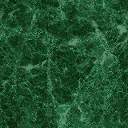 